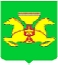 РАСПОРЯЖЕНИЕот 07.06.2023                                             с. Аскиз                                                    № 244-р  В соответствии с Федеральным законом от 27.07.2010 № 190-ФЗ «О теплоснабжении», ст. 28 Федерального закона от 06.10.2003 года №131-ФЗ «Об общих принципах организации местного самоуправления в Российской Федерации» Постановлением Правительства Российской Федерации от 22.02.2012 № 154 «О требованиях к схемам теплоснабжения, порядку их разработки и утверждения» Положением «О порядке организации и проведении публичных слушаний на территории муниципального образования Аскизский район», утвержденным решением Совета депутатов Аскизского района от 29.06.2006 г. № 32-рс, ст.ст. 35,62 Устава муниципального образования Аскизский район от 20.12.2005 года: 	 1. Провести публичные слушания по проектам схем теплоснабжения в границах сельских поселений муниципального образования Аскизский район в форме собрания представителей общественности. 	2. Публичные слушания назначить на 22.06.2023 года в 10 часов 00 мин. в помещении большого зала Администрации Аскизского района (село Аскиз, ул. Суворова, д.2, второй этаж).3. Ответственным за подготовку и проведение публичных слушаний назначить заместителя главы Администрации Аскизского района Республики Хакасия Н.С. Асочакова.4. Настоящее распоряжение опубликовать на официальном сайте и в газете «Аскизский труженик».5. Замечания и предложения по проектам схем теплоснабжения  муниципального образования Аскизский район принимаются по телефону 8(39045)9-09-11, а также в письменном виде по адресу: Республика Хакасия, Аскизский район, с. Аскиз, ул. Суворова, д.2, каб. 114.Глава Аскизского района                                                             А.В. ЧелтыгмашевРОССИЙСКАЯ ФЕДЕРАЦИЯАДМИНИСТРАЦИЯАСКИЗСКОГО РАЙОНАРЕСПУБЛИКИ ХАКАСИЯО назначении и подготовке публичных слушаний по проектам схем теплоснабжения в границах сельских поселений муниципального образования Аскизский район